Передача информации между компьютерами. Проводная и беспроводная связь.Есть три основных способа организации межкомпьютерной связи:объединение двух рядом расположенных компьютеров посредством специального кабеля;передача данных от одного компьютера к другому посредством модема с помощью проводных, беспроводных или спутниковых линий связи;объединение компьютеров в компьютерную сетьЧасто при организации связи между двумя компьютерами за одним компьютером закрепляется роль поставщика ресурсов (программ, данных и т.д.), а за другим — роль пользователя этих ресурсов. В этом случае первый компьютер называется сервером, а второй —клиентом или рабочей станцией. Работать можно только на компьютере-клиенте под управлением специального программного обеспечения.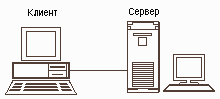 Сервер (англ. serve — обслуживать) — это высокопроизводительный компьютер с большим объёмом внешней памяти, который обеспечиваетобслуживание других компьютеров путем управления распределением дорогостоящих ресурсов совместного пользования (программ, данных и периферийного оборудования).Компьютерная сеть представляет собой совокупность узлов (компьютеров, рабочих станций и др.) и соединяющих их ветвей.Ветвь сети — это путь, соединяющий два смежных узла.Узлы сети бывают трёх типов:оконечный узел — расположен в конце только одной ветви;промежуточный узел — расположен на концах более чем одной ветви;смежный узел — такие узлы соединены по крайней мере одним путём, не содержащим никаких других узлов.Наиболее распространенные виды топологий сетей:Линейная сеть. Содержит только два оконечных узла, любое число промежуточных узлов и имеет только один путь между любыми двумя узлами.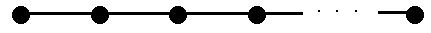 Кольцевая сеть. Сеть, в которой к каждому узлу присоединены две и только две ветви.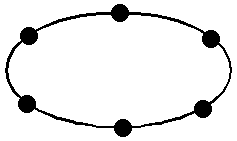 Древовидная сеть. Сеть, которая содержит более двух оконечных узлов и по крайней мере два промежуточных узла, и в которой между двумя узлами имеется только один путь.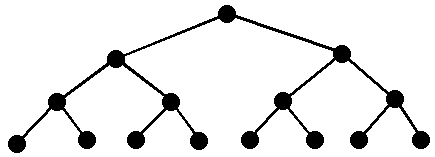 Звездообразная сеть. Сеть, в которой имеется только один промежуточный узел.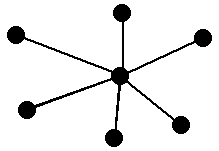 Ячеистая сеть. Сеть, которая содержит по крайней мере два узла, имеющих два или более пути между ними.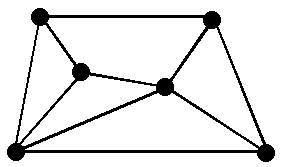 Полносвязанная сеть. Сеть, в которой имеется ветвь между любыми двумя узлами.Важнейшая характеристика компьютерной сети — её архитектура.В современном мире, переживающем информационный бум, всё большее значение приобретает проводная связь - телефония и интернет, которая позволяет людям не только общаться друг с другом на огромном расстоянии, но и пересылать за какие-то доли секунды огромные объёмы информации.Существует несколько типов проводных линий связи: медная витая пара проводовкоаксиальный кабельволоконно-оптическая линия связиСамой распространённой, дешёвой и простой в монтаже и последующем техническом обслуживании является витая пара. Волоконно-оптическая линия связи, напротив, является наиболее сложной и дорогостоящей.Несмотря на бурное развитие в последние годы всевозможных средств беспроводной связи, таких, как мобильные или спутниковые телефоны, проводная связь, видимо, будет сохранять свои позиции ещё долгое время.Основными преимуществами проводной связи перед беспроводной являются простота устройства линий связи и стабильность передаваемого сигнала (качество которого, например, практически не зависит от погодных условий). Прокладка проводных (кабельных) линий связи для предоставления услуг телефонии и интернет, связана со значительными материальными затратами, а также представляет собой весьма трудоёмкий процесс. Однако, несмотря на подобные сложности, инфраструктура проводной связи постоянно обновляется и совершенствуется.Беспроводные сетевые технологии группируются в три типа, различающиеся по масштабу действия их радиосистем, но все они с успехом применяются в бизнесе. 
1. PAN (персональные сети) — короткодействующие, радиусом до 10 м сети, которые связывают ПК и другие устройства — КПК, мобильные телефоны, принтеры и т. п. С помощью таких сетей реализуется простая синхронизация данных, устраняются проблемы с обилием кабелей в офисах, реализуется простой обмен информацией в небольших рабочих группах. Наиболее перспективный стандарт для PAN — это Bluetooth. 
2. WLAN (беспроводные локальные сети) — радиус действия до 100 м. С их помощью реализуется беспроводной доступ к групповым ресурсам в здании, университетском кампусе и т. п. Обычно такие сети используются для продолжения проводных корпоративных локальных сетей. В небольших компаниях WLAN могут полностью заменить проводные соединения. Основной стандарт для WLAN — 802.11. 
3. WWAN (беспроводные сети широкого действия) — беспроводная связь, которая обеспечивает мобильным пользователям доступ к их корпоративным сетям и Интернету.На современном этапе развития сетевых технологий, технология беспроводных сетей Wi-Fi является наиболее удобной в условиях требующих мобильность, простоту установки и использования. Wi-Fi (от англ. wirelessfidelity - беспроводная связь) - стандарт широкополосной беспроводной связи, разработанный в 1997г. Как правило, технология Wi-Fi используется для организации беспроводных локальных компьютерных сетей, а также создания так называемых горячих точек высокоскоростного доступа в Интернет. Будущее развития телекоммуникационных услуг в немалой степени заключается в грамотном сочетании проводной и беспроводной связи, где каждый вид связи будет использоваться там, где это наиболее оптимально.
Клиент (иначе, рабочая станция) — любой компьютер, имеющий доступ к услугам сервера. Компьютерная сеть (англ. ComputerNetWork, от net — сеть, и work — работа) — это система обмена информацией между компьютерами. Пользователи компьютерной сети получают возможность совместно использовать её программные, технические, информационные и организационные ресурсы.Компьютеры могут объединяться в сеть разными способами.Способ соединения компьютеров в сеть называется её топологией.